środa, 6 maja 2020TEMAT DNIA: Bliżej sztuki – rzeźba, portret.                                                        EDUKACJA POLONISTYCZNA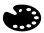 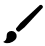  Sztuka – dziedzina działalności ludzkiej, uprawiana przez artystów. Nie istnieje jedna spójna, ogólnie przyjęta definicja sztuki. Sztuka narodziła się wraz z rozwojem cywilizacji ludzkiej.Krytyk sztuki to osoba, która analizuje prace artystów, dzieła sztuki i ocenia ich wartość. Pokazuje ich mocne i słabe strony.Obejrzyj ilustracje i zdjęcia w podręczniku oraz filmy (linki poniżej)  i odpowiedz na jedno z wybranych  pytań ze s. 44 i jedno ze s. 45. (podr.pol.-społ.s.44-45). Zapisz odpowiedzi w zeszycie w linie.https://www.youtube.com/watch?v=k-QIm0mESiI       https://www.youtube.com/watch?v=3UllgBjVdhg          Uzupełnij ćw.1  oraz odpowiedz na jedno z pytań w ćw. 2 (ćw.pol.-społ.s.4-5). https://flipbooki.mac.pl/ew/druk/pdf/oto-ja-klasa3-cwi-hum-4.pdfDla chętnych Piszę s.70.                                                 EDUKACJA MATEMATYCZNO-PRZYRODNICZAWczoraj mówiliśmy o mieszkańcach łąki. Jednym z nich jest żaba . Obejrzyj filmik o żabach i wykonaj ćw. 1-3 (ćwicz. mat-przyr.s.52).        https://www.youtube.com/watch?v=gfKhRnQu-PUObejrzyj film i przypomnij sobie jak obliczamy obwód figury:https://www.youtube.com/watch?v=KDycpaB-uGIWykonaj ćw. 1 (ćwicz. mat-przyr.s.53), ćw.2 dla chętnych.W zeszycie w kratkę wykonaj zad. 3 (podr. mat-przyr.s.48), to zadanie prześlij mi do oceny.                                                             Chwila na relaks. 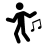 Dziś możesz się nauczyć III części układu tanecznego do utworu Wiki Gabor i Kayah pt.: "Ramię W Ramię". Nauczanie układu podzielone jest na 3 części, czyli 3 lekcje. Dziś lekcja trzecia:  https://www.youtube.com/watch?v=AsCTRrcz0xE Pozdrawiam cieplutko. Czekam na Wasze zadania i prace plastyczne. Aleksandra Szafron                                             JĘZYK ANGIELSKI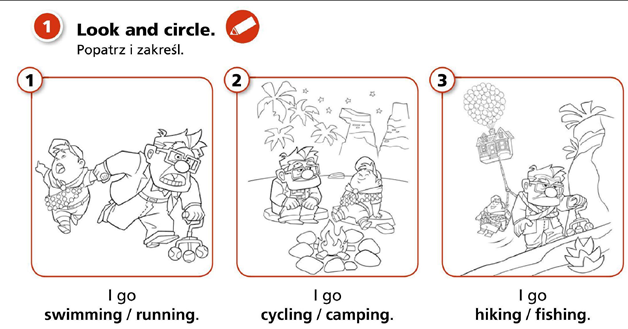 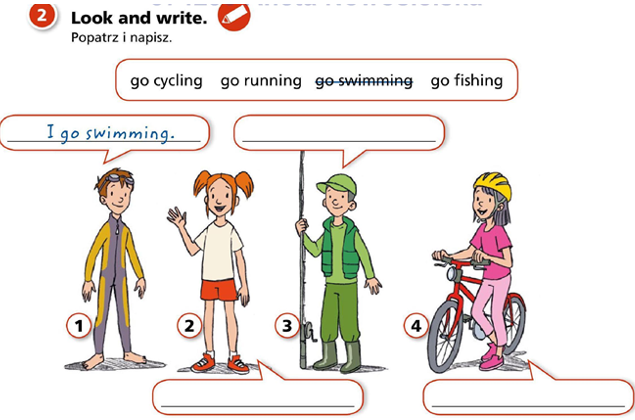 